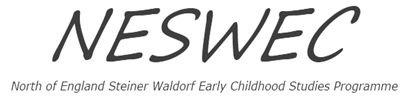 DATA PROTECTION POLICYPolicy adopted January 2012Policy revised May 2018Revised May 2020Revised August 2022Next revision date August 20241. IntroductionNESWEC needs to retain and process certain data in order to work efficiently. This includes certain personal data on students, former students, our regular and guest tutors and those who inquire about the programme. NESWEC is committed to complying with data protection obligations, and to being concise, clear and transparent about how personal information is obtained and used, and how (and when) it is deleted once it is no longer required. This policy sets out the obligations and the requirements for all those involved in the work undertaken by NESWECThe Course Coordinator, Jill Taplin, is the Data Controller, responsible for monitoring compliance with data protection principles as well as the effectiveness of this policy.2. Data Protection PrinciplesNESWEC will comply with the following eight data protection principles when processing personal information: These are that personal data:must be processed fairly and lawfullymust be obtained for lawful purposesmust be adequate, relevant and not excessivemust be accurate and where necessary kept up to datemust not be kept longer than necessarymust be processed in accordance with the rights of employeesmust be safeguarded against unauthorised or unlawful processing and against accidental loss, damage or destructionmust not be transferred to a country outside the European Economic Area2.1. Obligations for those working on behalf of NESWECAll tutors and others working on behalf of NESWEC are required to take practical steps to comply with the principles, taking appropriate care to ensure that personal information held by NESWEC is not left visible or unattended in electronic or paper form, or shared without appropriate authorisation.  Everyone has a responsibility for the preservation of the confidentiality and integrity of information used while working on behalf of NESWEC.If, as part of your role, you keep personal information about students, former students, our regular and guest tutors and those who inquire about the programme you must comply with this policy including the eight data protection principles:Do not disclose confidential personal information to anyone except the data subject, unless the data subject has given their explicit prior written consent to thisEnsure you verify the identity of the individual and the legitimacy of the request before releasing any personal informationIf you receive a request from outside the organisation for personal information you should forward this to Course Coordinator who is responsible for dealing with such requestsEnsure any personal data you hold is kept securely and is not seen by unauthorised personsEnsure that, when working on personal information whether at your home or in another environment, you continue to observe the terms of this policy, in particular in relation to data securityEnsure that hard copy personal information is disposed of securelyTake practical steps to support the adherence to the principles, for example keeping passwords separately from laptops and phones, using a strong password and not sharing your password with othersRemember that compliance is your personal responsibility, and it is expected that you will comply with the Data Protection principles.2.2. NESWEC’s Obligations towards those about whom it holds personal dataProcessing personal data is necessary for NESWEC to carry out its duties as an education provider and training centre.  Anyone whose personal data is being processed by NESWEC has certain rights in relation to their personal data. In practice, what this means is that individuals have the right, on written request and within a month, to:be told what personal data is being processed, why it is being processed, where it came from and to whom it may be disclosedaccess that data in an intelligible formask to rectify the data if inaccurateask for the data to be erased3. Further information or queriesFor further information, or in the case of any queries over this policy or a particular matter of data protection, please consult Course Coordinator as the Data Controller (jill@neswec.org.uk).The following statement is included on the NESWEC application form, our website contact form and on correspondence with inquirers:DATA PROTECTION PRIVACY NOTICEPlease refer to the Data Privacy Notice available on our website (www.neswec.org.uk ), which indicates how we retain, share and dispose of any personal information (data) with which you may provide us.  Please contact the Data Controller (jill@neswec.org.uk) if you have any questions relating to data collection or you wish to unsubscribe to mailings and updates 